Excel Still More Lesson 10 - 1 Thess. 4:9-12Cindy Lindstedt, LCBC Ladies Study, Feb. 2/4, 2021 “Now as to the love of the brethren, you have no need for anyone to write to you, for you yourselves are taught by God to love one another; 10 for indeed you do practice it toward all the brethren who are in all Macedonia. But we urge you, brethren, to EXCEL STILL MORE, 11 and to make it your ambition to lead a quiet life and attend to your own business and work with your hands, just as we commanded you, 12 so that you will [i]behave properly toward outsiders and [j]not be in any need.”Taught by God (v. 9) - Two strong forces:Ministry of the H__________    S__________ (John 16)Power of God’s Word to T________________ (Psalm 119:97-100; Pr. 1:5-6; 2:2-6)What Does God’s Spirit Teach Us? (v. 9) To love one another with agape love which is Un___________________.  (John 13:34-35)Other “loves” (Greek): phileo, eros, storgeFlows from indwelling Holy Spirit (Gal. 5:22-23)Developed through P_____________ (v. 10; 1 John 2:9-11, Rom. 12:9-10) and thwarted through D___________________ Is not given according to the character of the R_________________ but according to the character of the G ___________ (1 John 3:14-18. We love in D___________ and T____________  (example: Psalm 71)Our walk with God is not a P__________ A_________ (Heb. 10:25; Rom. 12:4-8; 1 Cor. 12:12-17). Greatest Commandment (Matt. 22:35-40)The call to be like Christ (Phil. 2:2-11) “Regard one another as more I_______________ than yourselves. How is this fleshed out? (1 Cor. 13)Competent to Counsel (Gal. 6:6; Rom. 15:14)DISCIPLESHIP: Part of the Great Commission (Matt. 28:18)How do we “Excel Still More”? (Eph. 4; Heb. 6:20)Speaking the T__________ in L___________“If your brother sins…” (Matt. 18:15-17)The GOAL is always R___________________P__________ is the underbelly of agape LOVE.HANDOUT: Scriptural “One Anothers”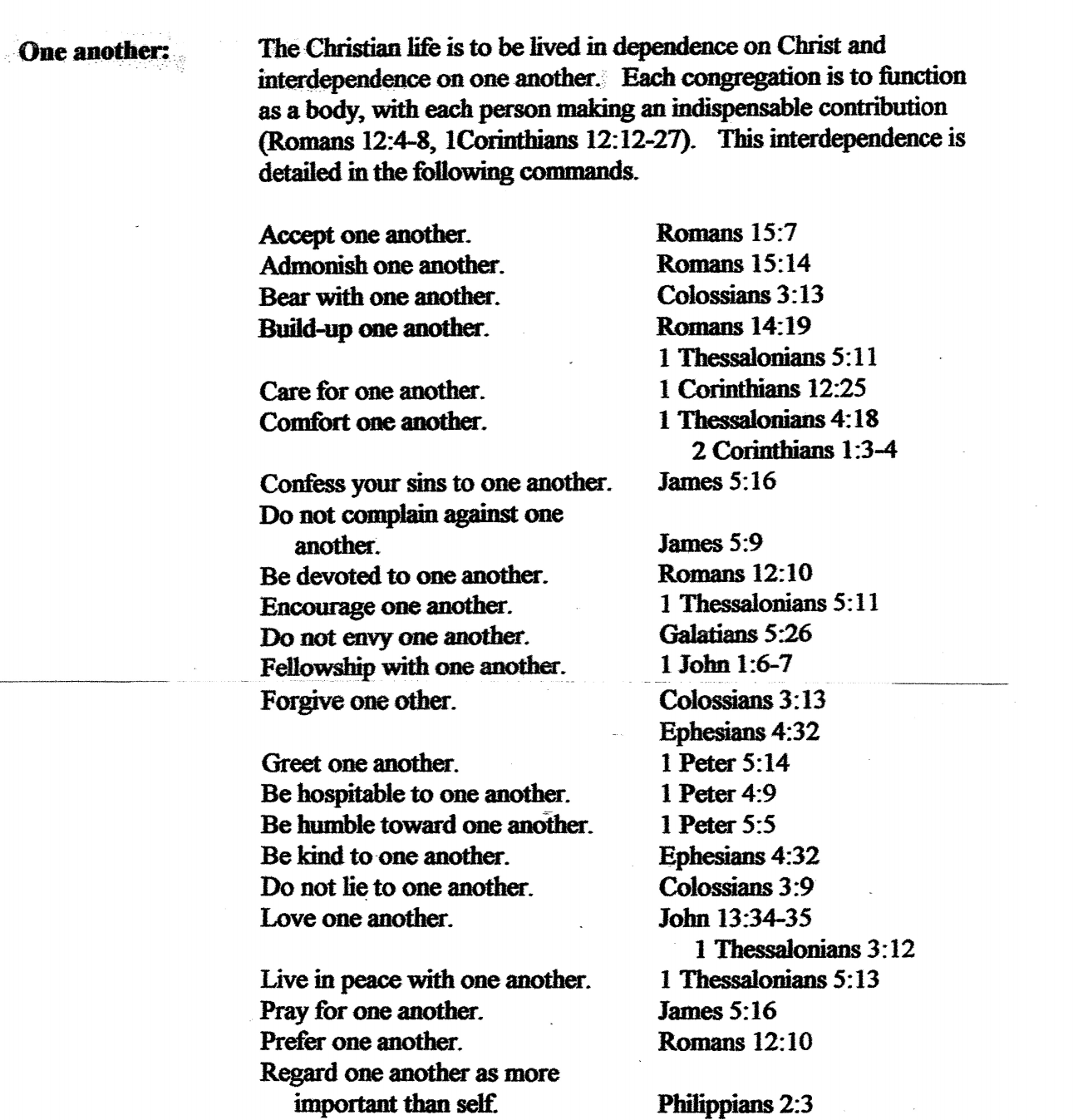 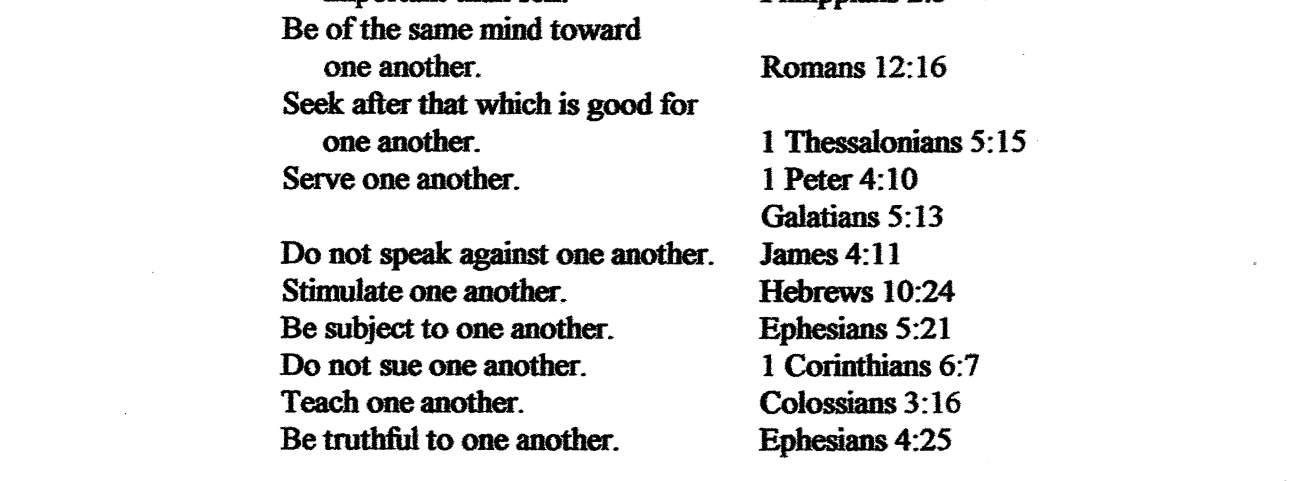 